«Давайте дружить!»Каких народов только нетВ стране великой нашей:Как пестрый солнечный букет,Калмыки и чуваши,Татары, коми и мордва,Башкиры и буряты —Всем скажем добрые слова,Любому будем рады.Прекрасен горный край КавказЗдесь разные народы.На Крайнем Севере у насЖивут оленеводы.Вот кабардинец на коне,Но больше всех у нас в странеКого? Конечно, русских!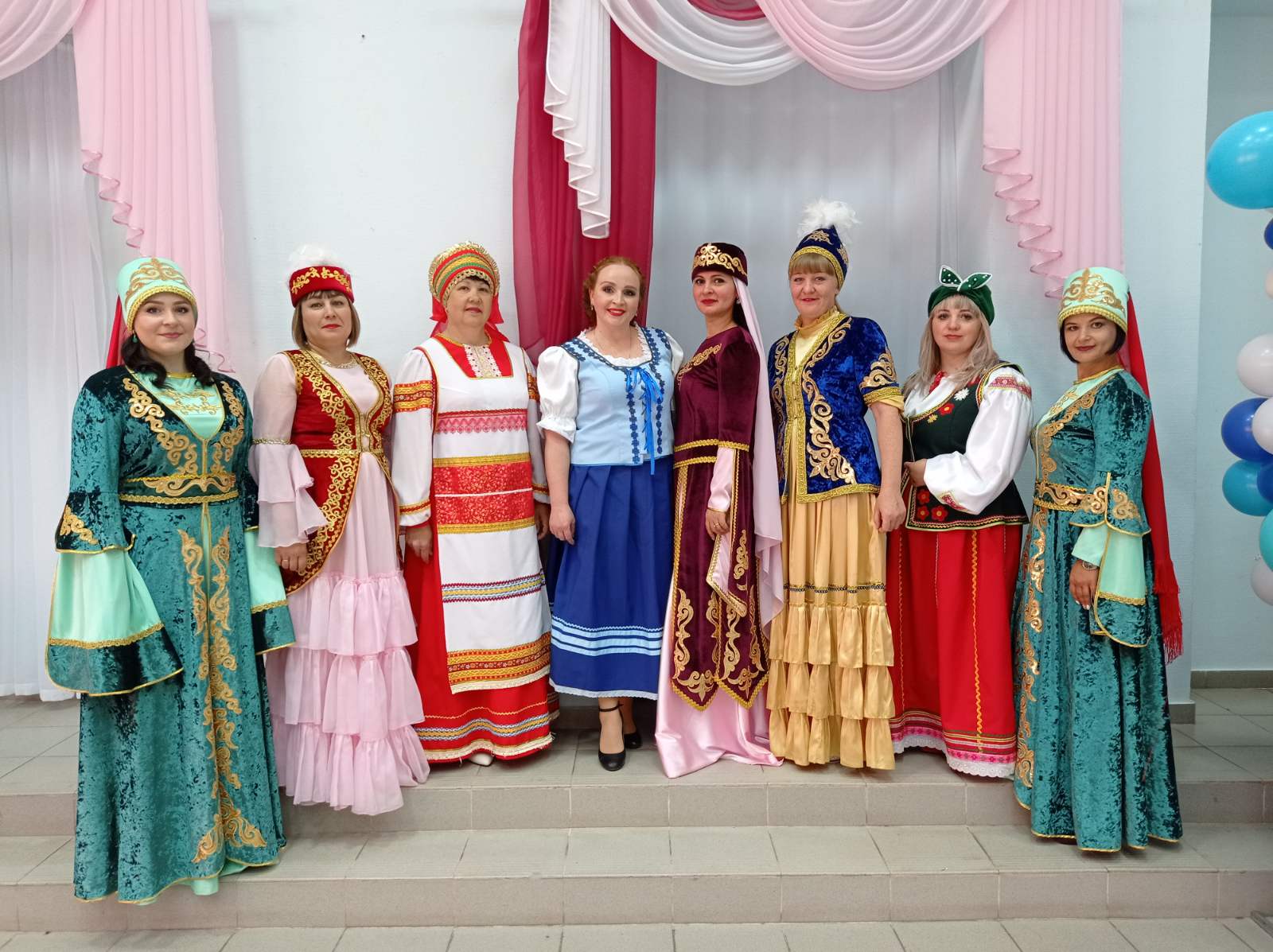 12 июня в сердце Абатского района состоялся праздничный концерт, посвященный празднованию «Дня России». В подготовке праздничного концерта принимали участие артисты всего района. И детский сад «Сибирячок» с. Абатское не остался равнодушным.В коллективе детского сада собрались лучшие педагоги дошкольного образования Абатского района. Талантливые, разносторонне творческие личности  они подготовили замечательную песню: «Давайте дружить», музыка и слова Светланы Солнцевой. Музыкальный номер о красоте родной земли о дружбе народов. Веселый энергичный номер исполнили: Фенёк Дарья Владимировна -музыкальный руководитель,  Леонтьева Елена  Юрьевна -педагог-психолог, Демакова Татьяна Сергеевна – инструктор по физической культуре,Маркелова Наталья Михайловна – воспитатель, Мальцева Мария Николаевна – воспитатель,Шишигина  Юлия Александровна – воспитатель,Серова Моника Размиковна – помощник воспитателя,Фоменко  Юлия Юрьевна – уборщица служебных  помещений.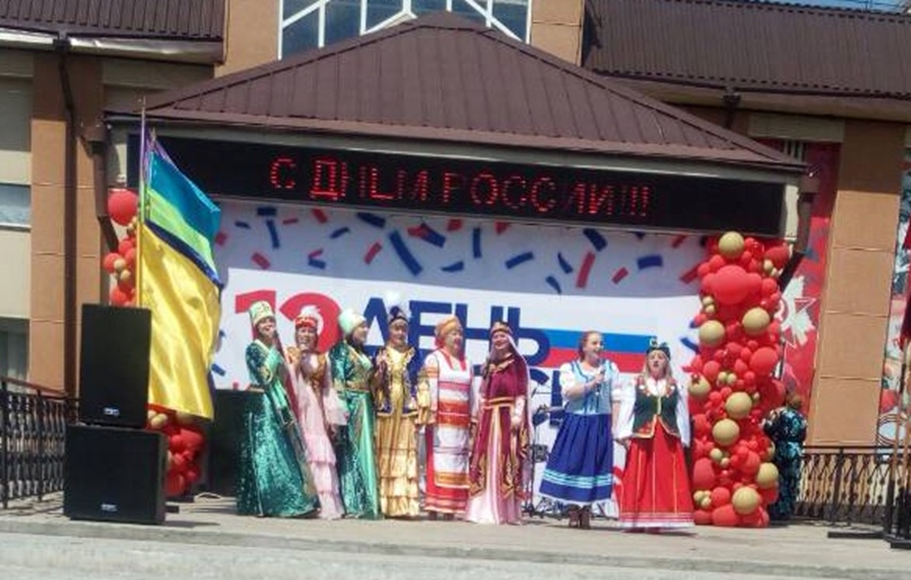 Девушки очень разные, не похожие друг на друга. А разнообразные национальные костюмы украсили музыкальный номер.В рамках районного фестиваля «Разноцветье талантов» нашу песню выбрали на гала-концерт, где коллектив исполнил ее перед публикой.По завершению концерта вокальную группу МАДОУ АР детский сад «Сибирячок» наградили дипломом II степени в номинации: «Вокальное исполнение».Желаю дошкольным артистам   удачи   в творческой деятельности.Споем вместе?!ДАВАЙТЕ ДРУЖИТЬ(Светлана Солнцева автор и исполнитель)Суровые горы стеною стоят
Леса, зеленяя, прохладой шумят.
На севере злятся метели, метут
На юге давно абрикосы цветут
Так много цветов по весне расцветет
так много людей на планете живет
И все они любят родные края
И все они дети планеты Земля.

Давайте дружить, давайте любить
Давайте друг другу улыбки дарить.
Добром за добро не стесняться платить
И в гости почаще друг к другу ходить
Давайте смеяться, давайте играть
Давайте друг другу во всем доверять
Мы будем дружить как большая семья
И станет счастливой планета Земля.Башкирия дарит нам липовый мед
И хлопковый рай по-узбекски зовет
Армянские сладости тают во рту
Таджикские фрукты несите к столу
С полей Казахстана арбузы везем
Лезгинку танцуем, калинку поем.
У каждых народов по капле берем
И все это нашим любимым зовём

Российский народ, белорусский народ
Народ Украины, вставай в хоровод!
Обнимем друг друга, и руки пожмем.
И песенку эту о дружбе споем.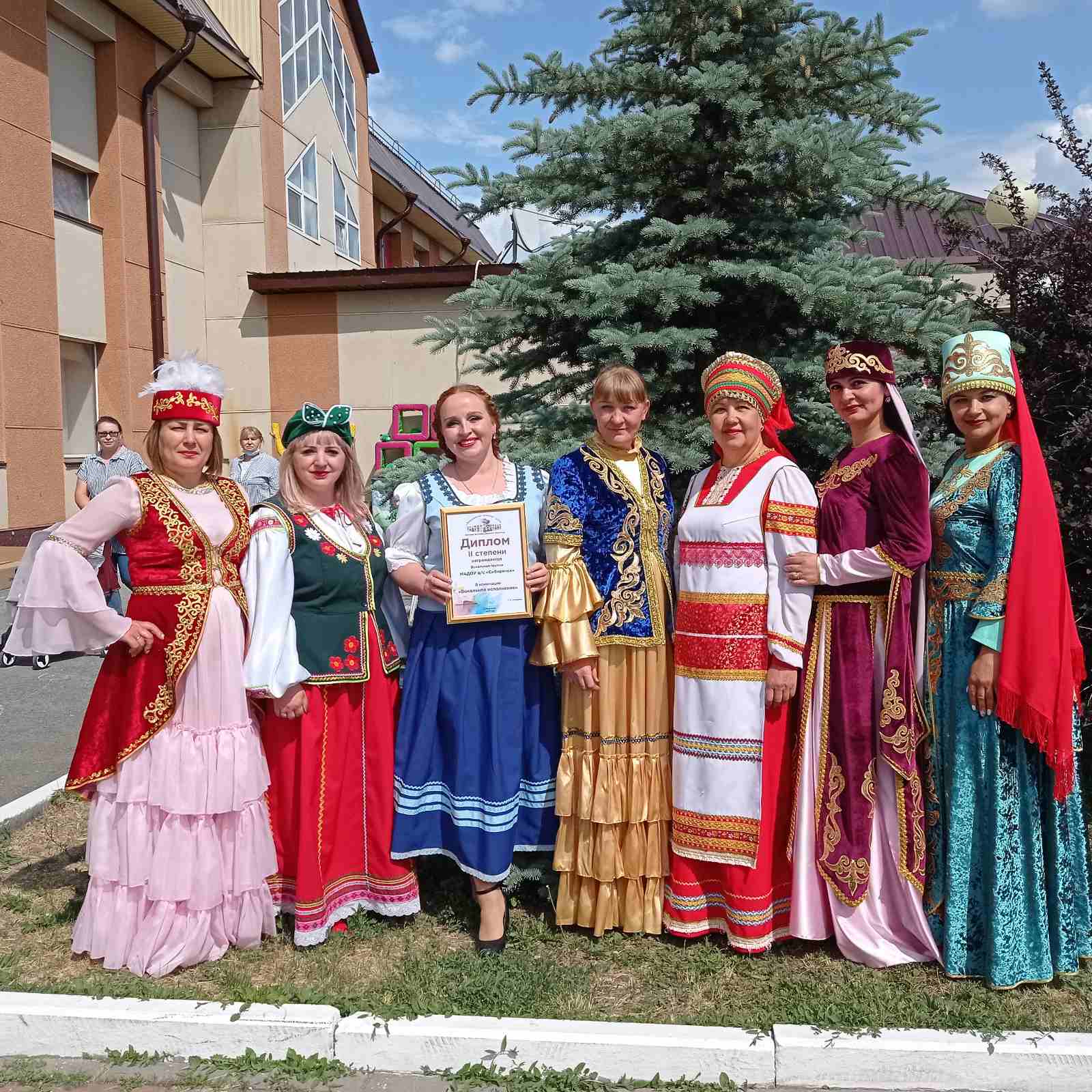 Автор: Фенёк Дарья Владимировна музыкальный руководитель